令和６年５月７日会 員 各位公益社団法人八幡薬剤師会会　長　有 吉  浩 文令和６年度第２回八幡薬剤師会学術研修会のご案内平素より、本会事業にご理解・ご協力を賜り厚く御礼申し上げます。今回は近畿大学　産業理工学部　生物環境科学科　食品機能学教室 元教授　大貫宏一郎先生に機能性表示食品や保健機能食品の現状、問題点、販売上の注意喚起点などを、紅麹問題を踏まえてご講演頂きます。受講のお申し込みは、５月８日(水)までにお願いいたします。記日　  時： 令和６年５月９日（木）19:30～21:05場　  所： 健康医療福祉研修会館およびweb研修(Zoom配信)内　  容： 健康食品における研究開発の変遷と今後の展望　　　　　　　株式会社ユーザーライフサイエンス 取締役会長近畿大学 産業理工学部 生物環境科学科 食品機能学教室 非常勤講師　（元教授）大貫宏一郎　先生要　　旨： 紅麹事件をきっかけに、機能性表示食品の制度が広く一般の人々にも知られるようになりました。報道では問題点も指摘されており、特に特定保健用食品との比較も多く見受けられます。具体的には、機能性表示食品は企業が責任を負うことや受理される件数が多いことが指摘され、制度に対する懸念の声もあがっています。これらの制度の概要や設立の背景に加えて、健康食品業界の研究開発に関する経験や見解を述べることで、今後の健康食品に関する研究開発の展望や健康・医療における役割についても提案していきます。受 講 費： 正会員（Ａ会員･B会員･賛助会員・研修会登録者）と学生:　無料　　他地区会員：500円非会員（正会員以外全て）：3,000円受講費振込先：福岡ひびき信用金庫　本店営業部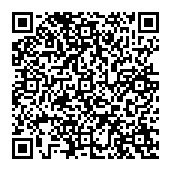 　　　　　　　　普通　1073984　公益社団法人八幡薬剤師会単　  位： 日本薬剤師研修センター研修単位　１単位申 込 み： 【zoom参加登録】横のQRコードまたは下のURLより事前登録を行ってください。https://us06web.zoom.us/webinar/register/WN_302qhhDISIaMWm56moBoLA・事前登録完了後に、ご登録メールアドレス宛にZoomログイン用のウェビナーID等が届きます。メールが届かない方は登録が出来ておりませんので、再度、ご登録下さい。・事前登録メールアドレス・事前登録氏名でログインしていない方は、単位の発行ができません。・19時30分までにログインしていない方、途中退出の方、継続したログインが確認できない方、司会より退出の連絡がある前にログアウトした方は、受講単位の認定は行えませんので、ご注意いただきますようお願いいたします。　以上–––––––––––––––––––––––––––––––––––––––––––––––––––––––––––––––––––––––––––––––––––––【会館で参加者用申込書】５/９　第９回八幡薬剤師会　学術研修会（足りない場合はコピーをしてください。）薬局名　　　　　　　　　　　　　　　　    　　    参加者名会員種別研修単位要・不要会員・非会員・研修会登録者・他地区会員要・不要